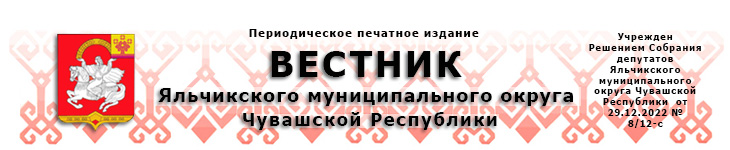 19.03.2024                                                                                                        № 9Извещение о согласовании проекта межевания земельного участкаЗаказчиком работ по подготовке проекта межевания земельного участка является: Администрация Яльчикского муниципального округа Чувашской Республики, почтовый адрес: 429380, Чувашская Республика, Яльчикский район, с. Яльчики, ул. Иванова, д. 16, тел. 8(83549)2-57-30.    Проект межевания подготовлен кадастровым инженером Егоровым С.П., квалификационный аттестат № 21-11-83,  почтовый адрес: Чувашская Республика, Янтиковский район, с.Янтиково, пр-кт Ленина, д.2, тел 89278581370, e-mail: s.p.egorov77@rambler.ru.  Земельный участок выделяется в счет земельной доли в праве общей долевой собственности из исходного земельного участка с кадастровым номером 21:25:230101:23, местоположение: Чувашская Республика - Чувашия, р-н Яльчикский, с/пос. Янтиковское, СХПК «Вперед».   С проектом межевания можно ознакомиться по  адресу: Чувашской Республики, почтовый адрес: 429380, Чувашская Республика, Яльчикский район, с. Яльчики, ул. Иванова, д. 16 с 08 часов 00 минут  по 17 часов 00 минут, в течение тридцати дней со дня опубликования настоящего извещения.Предметом согласования является размер и местоположение границ выделяемого в счет земельной доли земельного участка.Обоснованные возражения относительно размера и местоположения выделяемого в счет земельной доли земельного участка в обязательном порядке присылать в течение тридцати дней со дня опубликования настоящего извещения по двум адресам:Чувашская Республика, г. Чебоксары, пр-кт Московский, д.37 в филиал федерального государственного бюджетного учреждения «Федеральная кадастровая палата Федеральной службы государственной регистрации, кадастра и картографии» по Чувашской Республике – Чувашии. Чувашская Республика, Янтиковский район, с.Янтиково, пр-кт Ленина, д.11Извещение о согласовании проекта межевания земельного участкаЗаказчиком работ по подготовке проекта межевания земельного участка является: Администрация Яльчикского муниципального округа Чувашской Республики, почтовый адрес: 429380, Чувашская Республика, Яльчикский район, с. Яльчики, ул. Иванова, д. 16, тел. 8(83549)2-57-30.    Проект межевания подготовлен кадастровым инженером Егоровым С.П., квалификационный аттестат № 21-11-83,  почтовый адрес: Чувашская Республика, Янтиковский район, с.Янтиково, пр-кт Ленина, д.2, тел 89278581370, e-mail: s.p.egorov77@rambler.ru.  Земельный участок выделяется в счет земельной доли в праве общей долевой собственности из исходного земельного участка с кадастровым номером 21:25:240401:49, местоположение: Чувашская Республика - Чувашия, р-н Яльчикский, с/пос. Янтиковское, СХПК «Энтепе».   С проектом межевания можно ознакомиться по  адресу: Чувашской Республики, почтовый адрес:  429380, Чувашская Республика, Яльчикский район, с. Яльчики, ул. Иванова, д. 16 с 08 часов 00 минут  по 17 часов 00 минут, в течение тридцати дней со дня опубликования настоящего извещения.Предметом согласования является размер и местоположение границ выделяемого в счет земельной доли земельного участка.Обоснованные возражения относительно размера и местоположения выделяемого в счет земельной доли земельного участка в обязательном порядке присылать в течение тридцати дней со дня опубликования настоящего извещения по двум адресам:Чувашская Республика, г. Чебоксары, пр-кт Московский, д.37 в филиал федерального государственного бюджетного учреждения «Федеральная кадастровая палата Федеральной службы государственной регистрации, кадастра и картографии» по Чувашской Республике – Чувашии. Чувашская Республика, Янтиковский район, с.Янтиково, пр-кт Ленина, д.11Извещение о согласовании проекта межевания земельного участкаЗаказчиком работ по подготовке проекта межевания земельного участка является: Администрация Яльчикского муниципального округа Чувашской Республики, почтовый адрес: 429380, Чувашская Республика, Яльчикский район, с. Яльчики, ул. Иванова, д. 16, тел. 8(83549)2-57-30.    Проект межевания подготовлен кадастровым инженером Егоровым С.П., квалификационный аттестат № 21-11-83,  почтовый адрес: Чувашская Республика, Янтиковский район, с.Янтиково, пр-кт Ленина, д.2, тел 89278581370, e-mail: s.p.egorov77@rambler.ru.  Земельный участок выделяется в счет земельной доли в праве общей долевой собственности из исходного земельного участка с кадастровым номером 21:25:240401:68, местоположение: Чувашская Республика - Чувашия, р-н Яльчикский, с/пос. Янтиковское.   С проектом межевания можно ознакомиться по  адресу: Чувашской Республики, почтовый адрес: 429380, Чувашская Республика, Яльчикский район, с. Яльчики, ул. Иванова, д. 16 с 08 часов 00 минут  по 17 часов 00 минут, в течение тридцати дней со дня опубликования настоящего извещения.Предметом согласования является размер и местоположение границ выделяемого в счет земельной доли земельного участка.Обоснованные возражения относительно размера и местоположения выделяемого в счет земельной доли земельного участка в обязательном порядке присылать в течение тридцати дней со дня опубликования настоящего извещения по двум адресам:Чувашская Республика, г. Чебоксары, пр-кт Московский, д.37 в филиал федерального государственного бюджетного учреждения «Федеральная кадастровая палата Федеральной службы государственной регистрации, кадастра и картографии» по Чувашской Республике – Чувашии. Чувашская Республика, Янтиковский район, с.Янтиково, пр-кт Ленина, д.11Извещение о согласовании проекта межевания земельного участкаЗаказчиком работ по подготовке проекта межевания земельного участка является: Администрация Яльчикского муниципального округа Чувашской Республики, почтовый адрес: 429380, Чувашская Республика, Яльчикский район, с. Яльчики, ул. Иванова, д. 16, тел. 8(83549)2-57-30.    Проект межевания подготовлен кадастровым инженером Егоровым С.П., квалификационный аттестат № 21-11-83,  почтовый адрес: Чувашская Республика, Янтиковский район, с.Янтиково, пр-кт Ленина, д.2, тел 89278581370, e-mail: s.p.egorov77@rambler.ru.  Земельный участок выделяется в счет земельной доли в праве общей долевой собственности из исходного земельного участка с кадастровым номером 21:25:100101:623, местоположение: Чувашская Республика - Чувашия, р-н Яльчикский, с/пос Яльчикское.   С проектом межевания можно ознакомиться по  адресу: Чувашской Республики, почтовый адрес: 429380, Чувашская Республика, Яльчикский район, с. Яльчики, ул. Иванова, д. 16 с 08 часов 00 минут  по 17 часов 00 минут, в течение тридцати дней со дня опубликования настоящего извещения.Предметом согласования является размер и местоположение границ выделяемого в счет земельной доли земельного участка.Обоснованные возражения относительно размера и местоположения выделяемого в счет земельной доли земельного участка в обязательном порядке присылать в течение тридцати дней со дня опубликования настоящего извещения по двум адресам:Чувашская Республика, г. Чебоксары, пр-кт Московский, д.37 в филиал федерального государственного бюджетного учреждения «Федеральная кадастровая палата Федеральной службы государственной регистрации, кадастра и картографии» по Чувашской Республике – Чувашии. Чувашская Республика, Янтиковский район, с.Янтиково, пр-кт Ленина, д.11Извещение о согласовании проекта межевания земельного участкаЗаказчиком работ по подготовке проекта межевания земельного участка является: Администрация Яльчикского муниципального округа Чувашской Республики, почтовый адрес: 429380, Чувашская Республика, Яльчикский район, с. Яльчики, ул. Иванова, д. 16, тел. 8(83549)2-57-30.    Проект межевания подготовлен кадастровым инженером Егоровым С.П., квалификационный аттестат № 21-11-83,  почтовый адрес: Чувашская Республика, Янтиковский район, с.Янтиково, пр-кт Ленина, д.2, тел 89278581370, e-mail: s.p.egorov77@rambler.ru.  Земельный участок выделяется в счет земельной доли в праве общей долевой собственности из исходного земельного участка с кадастровым номером 21:25:100101:637, местоположение: Чувашская Республика - Чувашия, р-н Яльчикский, с/пос Яльчикское.   С проектом межевания можно ознакомиться по  адресу: Чувашской Республики, почтовый адрес: 429380, Чувашская Республика, Яльчикский район, с. Яльчики, ул. Иванова, д. 16 с 08 часов 00 минут  по 17 часов 00 минут, в течение тридцати дней со дня опубликования настоящего извещения.Предметом согласования является размер и местоположение границ выделяемого в счет земельной доли земельного участка.Обоснованные возражения относительно размера и местоположения выделяемого в счет земельной доли земельного участка в обязательном порядке присылать в течение тридцати дней со дня опубликования настоящего извещения по двум адресам:Чувашская Республика, г. Чебоксары, пр-кт Московский, д.37 в филиал федерального государственного бюджетного учреждения «Федеральная кадастровая палата Федеральной службы государственной регистрации, кадастра и картографии» по Чувашской Республике – Чувашии. Чувашская Республика, Янтиковский район, с.Янтиково, пр-кт Ленина, д.11Извещение о согласовании проекта межевания земельного участкаЗаказчиком работ по подготовке проекта межевания земельного участка является: Администрация Яльчикского муниципального округа Чувашской Республики, почтовый адрес: 429380, Чувашская Республика, Яльчикский район, с. Яльчики, ул. Иванова, д. 16, тел. 8(83549)2-57-30.    Проект межевания подготовлен кадастровым инженером Егоровым С.П., квалификационный аттестат № 21-11-83,  почтовый адрес: Чувашская Республика, Янтиковский район, с.Янтиково, пр-кт Ленина, д.2, тел 89278581370, e-mail: s.p.egorov77@rambler.ru.  Земельный участок выделяется в счет земельной доли в праве общей долевой собственности из исходного земельного участка с кадастровым номером 21:25:180101:147, местоположение: Чувашская Республика - Чувашия, р-н Яльчикский, с/пос Яльчикское.   С проектом межевания можно ознакомиться по  адресу: Чувашской Республики, почтовый адрес: 429380, Чувашская Республика, Яльчикский район, с. Яльчики, ул. Иванова, д. 16 с 08 часов 00 минут  по 17 часов 00 минут, в течение тридцати дней со дня опубликования настоящего извещения.Предметом согласования является размер и местоположение границ выделяемого в счет земельной доли земельного участка.Обоснованные возражения относительно размера и местоположения выделяемого в счет земельной доли земельного участка в обязательном порядке присылать в течение тридцати дней со дня опубликования настоящего извещения по двум адресам:Чувашская Республика, г. Чебоксары, пр-кт Московский, д.37 в филиал федерального государственного бюджетного учреждения «Федеральная кадастровая палата Федеральной службы государственной регистрации, кадастра и картографии» по Чувашской Республике – Чувашии. Чувашская Республика, Янтиковский район, с.Янтиково, пр-кт Ленина, д.11Извещение о согласовании проекта межевания земельного участкаЗаказчиком работ по подготовке проекта межевания земельного участка является: Администрация Яльчикского муниципального округа Чувашской Республики, почтовый адрес: 429380, Чувашская Республика, Яльчикский район, с. Яльчики, ул. Иванова, д. 16, тел. 8(83549)2-57-30.    Проект межевания подготовлен кадастровым инженером Егоровым С.П., квалификационный аттестат № 21-11-83,  почтовый адрес: Чувашская Республика, Янтиковский район, с.Янтиково, пр-кт Ленина, д.2, тел 89278581370, e-mail: s.p.egorov77@rambler.ru.  Земельный участок выделяется в счет земельной доли в праве общей долевой собственности из исходного земельного участка с кадастровым номером 21:25:000000:82, местоположение: Чувашская Республика - Чувашия, р-н Яльчикский, с/пос. Сабанчинское, СХПК «Искра».   С проектом межевания можно ознакомиться по  адресу: Чувашской Республики, почтовый адрес: 429380, Чувашская Республика, Яльчикский район, с. Яльчики, ул. Иванова, д. 16 с 08 часов 00 минут  по 17 часов 00 минут, в течение тридцати дней со дня опубликования настоящего извещения.Предметом согласования является размер и местоположение границ выделяемого в счет земельной доли земельного участка.Обоснованные возражения относительно размера и местоположения выделяемого в счет земельной доли земельного участка в обязательном порядке присылать в течение тридцати дней со дня опубликования настоящего извещения по двум адресам:Чувашская Республика, г. Чебоксары, пр-кт Московский, д.37 в филиал федерального государственного бюджетного учреждения «Федеральная кадастровая палата Федеральной службы государственной регистрации, кадастра и картографии» по Чувашской Республике – Чувашии. Чувашская Республика, Янтиковский район, с.Янтиково, пр-кт Ленина, д.11Извещение о согласовании проекта межевания земельного участкаЗаказчиком работ по подготовке проекта межевания земельного участка является: Администрация Яльчикского муниципального округа Чувашской Республики, почтовый адрес: 429380, Чувашская Республика, Яльчикский район, с. Яльчики, ул. Иванова, д. 16, тел. 8(83549)2-57-30.    Проект межевания подготовлен кадастровым инженером Егоровым С.П., квалификационный аттестат № 21-11-83,  почтовый адрес: Чувашская Республика, Янтиковский район, с.Янтиково, пр-кт Ленина, д.2, тел 89278581370, e-mail: s.p.egorov77@rambler.ru.  Земельный участок выделяется в счет земельной доли в праве общей долевой собственности из исходного земельного участка с кадастровым номером 21:25:170701:106, местоположение: Чувашская Республика - Чувашия, р-н Яльчикский, с/пос. Сабанчинское, СХПК «Рассвет».   С проектом межевания можно ознакомиться по  адресу: Чувашской Республики, почтовый адрес: 429380, Чувашская Республика, Яльчикский район, с. Яльчики, ул. Иванова, д. 16 с 08 часов 00 минут  по 17 часов 00 минут, в течение тридцати дней со дня опубликования настоящего извещения.Предметом согласования является размер и местоположение границ выделяемого в счет земельной доли земельного участка.Обоснованные возражения относительно размера и местоположения выделяемого в счет земельной доли земельного участка в обязательном порядке присылать в течение тридцати дней со дня опубликования настоящего извещения по двум адресам:Чувашская Республика, г. Чебоксары, пр-кт Московский, д.37 в филиал федерального государственного бюджетного учреждения «Федеральная кадастровая палата Федеральной службы государственной регистрации, кадастра и картографии» по Чувашской Республике – Чувашии. Чувашская Республика, Янтиковский район, с.Янтиково, пр-кт Ленина, д.11Извещение о согласовании проекта межевания земельного участкаЗаказчиком работ по подготовке проекта межевания земельного участка является: Администрация Яльчикского муниципального округа Чувашской Республики, почтовый адрес: 429380, Чувашская Республика, Яльчикский район, с. Яльчики, ул. Иванова, д. 16, тел. 8(83549)2-57-30.  Проект межевания подготовлен кадастровым инженером Егоровым С.П., квалификационный аттестат № 21-11-83,  почтовый адрес: Чувашская Республика, Янтиковский район, с.Янтиково, пр-кт Ленина, д.2, тел 89278581370, e-mail: s.p.egorov77@rambler.ru.  Земельный участок выделяется в счет земельной доли в праве общей долевой собственности из исходного земельного участка с кадастровым номером 21:25:120101:35, местоположение: Чувашская Республика - Чувашия, р-н Яльчикский, с/пос. Новошимкусское.   С проектом межевания можно ознакомиться по  адресу: Чувашской Республики, почтовый адрес: 429380, Чувашская Республика, Яльчикский район, с. Яльчики, ул. Иванова, д. 16 с 08 часов 00 минут  по 17 часов 00 минут, в течение тридцати дней со дня опубликования настоящего извещения.Предметом согласования является размер и местоположение границ выделяемого в счет земельной доли земельного участка.Обоснованные возражения относительно размера и местоположения выделяемого в счет земельной доли земельного участка в обязательном порядке присылать в течение тридцати дней со дня опубликования настоящего извещения по двум адресам:Чувашская Республика, г. Чебоксары, пр-кт Московский, д.37 в филиал федерального государственного бюджетного учреждения «Федеральная кадастровая палата Федеральной службы государственной регистрации, кадастра и картографии» по Чувашской Республике – Чувашии. Чувашская Республика, Янтиковский район, с.Янтиково, пр-кт Ленина, д.11Извещение о согласовании проекта межевания земельного участкаЗаказчиком работ по подготовке проекта межевания земельного участка является: Администрация Яльчикского муниципального округа Чувашской Республики, почтовый адрес: 429380, Чувашская Республика, Яльчикский район, с. Яльчики, ул. Иванова, д. 16, тел. 8(83549)2-57-30.    Проект межевания подготовлен кадастровым инженером Егоровым С.П., квалификационный аттестат № 21-11-83,  почтовый адрес: Чувашская Республика, Янтиковский район, с.Янтиково, пр-кт Ленина, д.2, тел 89278581370, e-mail: s.p.egorov77@rambler.ru.  Земельный участок выделяется в счет земельной доли в праве общей долевой собственности из исходного земельного участка с кадастровым номером 21:25:120101:37, местоположение: Чувашская Республика - Чувашия, р-н Яльчикский, с/пос. Новошимкусское.   С проектом межевания можно ознакомиться по  адресу: Чувашской Республики, почтовый адрес:  429380, Чувашская Республика, Яльчикский район, с. Яльчики, ул. Иванова, д. 16 с 08 часов 00 минут  по 17 часов 00 минут, в течение тридцати дней со дня опубликования настоящего извещения.Предметом согласования является размер и местоположение границ выделяемого в счет земельной доли земельного участка.Обоснованные возражения относительно размера и местоположения выделяемого в счет земельной доли земельного участка в обязательном порядке присылать в течение тридцати дней со дня опубликования настоящего извещения по двум адресам:Чувашская Республика, г. Чебоксары, пр-кт Московский, д.37 в филиал федерального государственного бюджетного учреждения «Федеральная кадастровая палата Федеральной службы государственной регистрации, кадастра и картографии» по Чувашской Республике – Чувашии. Чувашская Республика, Янтиковский район, с.Янтиково, пр-кт Ленина, д.11Извещение о согласовании проекта межевания земельного участкаЗаказчиком работ по подготовке проекта межевания земельного участка является: Администрация Яльчикского муниципального округа Чувашской Республики, почтовый адрес: 429380, Чувашская Республика, Яльчикский район, с. Яльчики, ул. Иванова, д. 16, тел. 8(83549)2-57-30.  Проект межевания подготовлен кадастровым инженером Егоровым С.П., квалификационный аттестат № 21-11-83,  почтовый адрес: Чувашская Республика, Янтиковский район, с.Янтиково, пр-кт Ленина, д.2, тел 89278581370, e-mail: s.p.egorov77@rambler.ru.  Земельный участок выделяется в счет земельной доли в праве общей долевой собственности из исходного земельного участка с кадастровым номером 21:25:120601:99, местоположение: Чувашская Республика - Чувашия, р-н Яльчикский, с/пос. Новошимкусское.   С проектом межевания можно ознакомиться по  адресу: Чувашской Республики, почтовый адрес: 429380, Чувашская Республика, Яльчикский район, с. Яльчики, ул. Иванова, д. 16 с 08 часов 00 минут  по 17 часов 00 минут, в течение тридцати дней со дня опубликования настоящего извещения.Предметом согласования является размер и местоположение границ выделяемого в счет земельной доли земельного участка.Обоснованные возражения относительно размера и местоположения выделяемого в счет земельной доли земельного участка в обязательном порядке присылать в течение тридцати дней со дня опубликования настоящего извещения по двум адресам:Чувашская Республика, г. Чебоксары, пр-кт Московский, д.37 в филиал федерального государственного бюджетного учреждения «Федеральная кадастровая палата Федеральной службы государственной регистрации, кадастра и картографии» по Чувашской Республике – Чувашии. Чувашская Республика, Янтиковский район, с.Янтиково, пр-кт Ленина, д.11Извещение о согласовании проекта межевания земельного участкаЗаказчиком работ по подготовке проекта межевания земельного участка является: Администрация Яльчикского муниципального округа Чувашской Республики, почтовый адрес: 429380, Чувашская Республика, Яльчикский район, с. Яльчики, ул. Иванова, д. 16, тел. 8(83549)2-57-30.    Проект межевания подготовлен кадастровым инженером Егоровым С.П., квалификационный аттестат № 21-11-83,  почтовый адрес: Чувашская Республика, Янтиковский район, с.Янтиково, пр-кт Ленина, д.2, тел 89278581370, e-mail: s.p.egorov77@rambler.ru.  Земельный участок выделяется в счет земельной доли в праве общей долевой собственности из исходного земельного участка с кадастровым номером 21:25:090601:66, местоположение: Чувашская Республика - Чувашия, р-н Яльчикский, с/пос Малотаябинское.    С проектом межевания можно ознакомиться по  адресу: Чувашской Республики, почтовый адрес: 429380, Чувашская Республика, Яльчикский район, с. Яльчики, ул. Иванова, д. 16 с 08 часов 00 минут  по 17 часов 00 минут, в течение тридцати дней со дня опубликования настоящего извещения.Предметом согласования является размер и местоположение границ выделяемого в счет земельной доли земельного участка.Обоснованные возражения относительно размера и местоположения выделяемого в счет земельной доли земельного участка в обязательном порядке присылать в течение тридцати дней со дня опубликования настоящего извещения по двум адресам:Чувашская Республика, г. Чебоксары, пр-кт Московский, д.37 в филиал федерального государственного бюджетного учреждения «Федеральная кадастровая палата Федеральной службы государственной регистрации, кадастра и картографии» по Чувашской Республике – Чувашии. Чувашская Республика, Янтиковский район, с.Янтиково, пр-кт Ленина, д.11Извещение о согласовании проекта межевания земельного участкаЗаказчиком работ по подготовке проекта межевания земельного участка является: Администрация Яльчикского муниципального округа Чувашской Республики, почтовый адрес: 429380, Чувашская Республика, Яльчикский район, с. Яльчики, ул. Иванова, д. 16, тел. 8(83549)2-57-30.    Проект межевания подготовлен кадастровым инженером Егоровым С.П., квалификационный аттестат № 21-11-83,  почтовый адрес: Чувашская Республика, Янтиковский район, с.Янтиково, пр-кт Ленина, д.2, тел 89278581370, e-mail: s.p.egorov77@rambler.ru.  Земельный участок выделяется в счет земельной доли в праве общей долевой собственности из исходного земельного участка с кадастровым номером 21:25:090101:141, местоположение: Чувашская Республика - Чувашия, р-н Яльчикский, с/пос Малотаябинское.    С проектом межевания можно ознакомиться по  адресу: Чувашской Республики, почтовый адрес: 429380, Чувашская Республика, Яльчикский район, с. Яльчики, ул. Иванова, д. 16 с 08 часов 00 минут  по 17 часов 00 минут, в течение тридцати дней со дня опубликования настоящего извещения.Предметом согласования является размер и местоположение границ выделяемого в счет земельной доли земельного участка.Обоснованные возражения относительно размера и местоположения выделяемого в счет земельной доли земельного участка в обязательном порядке присылать в течение тридцати дней со дня опубликования настоящего извещения по двум адресам:Чувашская Республика, г. Чебоксары, пр-кт Московский, д.37 в филиал федерального государственного бюджетного учреждения «Федеральная кадастровая палата Федеральной службы государственной регистрации, кадастра и картографии» по Чувашской Республике – Чувашии. Чувашская Республика, Янтиковский район, с.Янтиково, пр-кт Ленина, д.11Извещение о согласовании проекта межевания земельного участкаЗаказчиком работ по подготовке проекта межевания земельного участка является: Администрация Яльчикского муниципального округа Чувашской Республики, почтовый адрес: 429380, Чувашская Республика, Яльчикский район, с. Яльчики, ул. Иванова, д. 16, тел. 8(83549)2-57-30.    Проект межевания подготовлен кадастровым инженером Егоровым С.П., квалификационный аттестат № 21-11-83,  почтовый адрес: Чувашская Республика, Янтиковский район, с.Янтиково, пр-кт Ленина, д.2, тел 89278581370, e-mail: s.p.egorov77@rambler.ru.  Земельный участок выделяется в счет земельной доли в праве общей долевой собственности из исходного земельного участка с кадастровым номером 21:25:090101:128, местоположение: Чувашская Республика - Чувашия, р-н Яльчикский, с/пос Малотаябинское.    С проектом межевания можно ознакомиться по  адресу: Чувашской Республики, почтовый адрес: 429380, Чувашская Республика, Яльчикский район, с. Яльчики, ул. Иванова, д. 16 с 08 часов 00 минут  по 17 часов 00 минут, в течение тридцати дней со дня опубликования настоящего извещения.Предметом согласования является размер и местоположение границ выделяемого в счет земельной доли земельного участка.Обоснованные возражения относительно размера и местоположения выделяемого в счет земельной доли земельного участка в обязательном порядке присылать в течение тридцати дней со дня опубликования настоящего извещения по двум адресам:Чувашская Республика, г. Чебоксары, пр-кт Московский, д.37 в филиал федерального государственного бюджетного учреждения «Федеральная кадастровая палата Федеральной службы государственной регистрации, кадастра и картографии» по Чувашской Республике – Чувашии. Чувашская Республика, Янтиковский район, с.Янтиково, пр-кт Ленина, д.11Извещение о согласовании проекта межевания земельного участкаЗаказчиком работ по подготовке проекта межевания земельного участка является: Администрация Яльчикского муниципального округа Чувашской Республики, почтовый адрес: 429380, Чувашская Республика, Яльчикский район, с. Яльчики, ул. Иванова, д. 16, тел. 8(83549)2-57-30.    Проект межевания подготовлен кадастровым инженером Егоровым С.П., квалификационный аттестат № 21-11-83,  почтовый адрес: Чувашская Республика, Янтиковский район, с.Янтиково, пр-кт Ленина, д.2, тел 89278581370, e-mail: s.p.egorov77@rambler.ru.  Земельный участок выделяется в счет земельной доли в праве общей долевой собственности из исходного земельного участка с кадастровым номером 21:25:071201:220, местоположение: Чувашская Республика - Чувашия, р-н Яльчикский, с/пос Малотаябинское.    С проектом межевания можно ознакомиться по  адресу: Чувашской Республики, почтовый адрес: 429380, Чувашская Республика, Яльчикский район, с. Яльчики, ул. Иванова, д. 16 с 08 часов 00 минут  по 17 часов 00 минут, в течение тридцати дней со дня опубликования настоящего извещения.Предметом согласования является размер и местоположение границ выделяемого в счет земельной доли земельного участка.Обоснованные возражения относительно размера и местоположения выделяемого в счет земельной доли земельного участка в обязательном порядке присылать в течение тридцати дней со дня опубликования настоящего извещения по двум адресам:Чувашская Республика, г. Чебоксары, пр-кт Московский, д.37 в филиал федерального государственного бюджетного учреждения «Федеральная кадастровая палата Федеральной службы государственной регистрации, кадастра и картографии» по Чувашской Республике – Чувашии. Чувашская Республика, Янтиковский район, с.Янтиково, пр-кт Ленина, д.11Извещение о согласовании проекта межевания земельного участкаЗаказчиком работ по подготовке проекта межевания земельного участка является: Администрация Яльчикского муниципального округа Чувашской Республики, почтовый адрес: 429380, Чувашская Республика, Яльчикский район, с. Яльчики, ул. Иванова, д. 16, тел. 8(83549)2-57-30.    Проект межевания подготовлен кадастровым инженером Егоровым С.П., квалификационный аттестат № 21-11-83,  почтовый адрес: Чувашская Республика, Янтиковский район, с.Янтиково, пр-кт Ленина, д.2, тел 89278581370, e-mail: s.p.egorov77@rambler.ru.  Земельный участок выделяется в счет земельной доли в праве общей долевой собственности из исходного земельного участка с кадастровым номером 21:25:071101:67, местоположение: Чувашская Республика - Чувашия, р-н Яльчикский, с/пос Малотаябинское.    С проектом межевания можно ознакомиться по  адресу: Чувашской Республики, почтовый адрес: 429380, Чувашская Республика, Яльчикский район, с. Яльчики, ул. Иванова, д. 16 с 08 часов 00 минут  по 17 часов 00 минут, в течение тридцати дней со дня опубликования настоящего извещения.Предметом согласования является размер и местоположение границ выделяемого в счет земельной доли земельного участка.Обоснованные возражения относительно размера и местоположения выделяемого в счет земельной доли земельного участка в обязательном порядке присылать в течение тридцати дней со дня опубликования настоящего извещения по двум адресам:Чувашская Республика, г. Чебоксары, пр-кт Московский, д.37 в филиал федерального государственного бюджетного учреждения «Федеральная кадастровая палата Федеральной службы государственной регистрации, кадастра и картографии» по Чувашской Республике – Чувашии. Чувашская Республика, Янтиковский район, с.Янтиково, пр-кт Ленина, д.11Извещение о согласовании проекта межевания земельного участкаЗаказчиком работ по подготовке проекта межевания земельного участка является: Администрация Яльчикского муниципального округа Чувашской Республики, почтовый адрес: 429380, Чувашская Республика, Яльчикский район, с. Яльчики, ул. Иванова, д. 16, тел. 8(83549)2-57-30.    Проект межевания подготовлен кадастровым инженером Егоровым С.П., квалификационный аттестат № 21-11-83,  почтовый адрес: Чувашская Республика, Янтиковский район, с.Янтиково, пр-кт Ленина, д.2, тел 89278581370, e-mail: s.p.egorov77@rambler.ru.  Земельный участок выделяется в счет земельной доли в праве общей долевой собственности из исходного земельного участка с кадастровым номером 21:25:071001:49, местоположение: Чувашская Республика - Чувашия, р-н Яльчикский, с/пос Малотаябинское.    С проектом межевания можно ознакомиться по  адресу: Чувашской Республики, почтовый адрес: 429380, Чувашская Республика, Яльчикский район, с. Яльчики, ул. Иванова, д. 16 с 08 часов 00 минут  по 17 часов 00 минут, в течение тридцати дней со дня опубликования настоящего извещения.Предметом согласования является размер и местоположение границ выделяемого в счет земельной доли земельного участка.Обоснованные возражения относительно размера и местоположения выделяемого в счет земельной доли земельного участка в обязательном порядке присылать в течение тридцати дней со дня опубликования настоящего извещения по двум адресам:Чувашская Республика, г. Чебоксары, пр-кт Московский, д.37 в филиал федерального государственного бюджетного учреждения «Федеральная кадастровая палата Федеральной службы государственной регистрации, кадастра и картографии» по Чувашской Республике – Чувашии. Чувашская Республика, Янтиковский район, с.Янтиково, пр-кт Ленина, д.11Извещение о согласовании проекта межевания земельного участкаЗаказчиком работ по подготовке проекта межевания земельного участка является: Администрация Яльчикского муниципального округа Чувашской Республики, почтовый адрес: 429380, Чувашская Республика, Яльчикский район, с. Яльчики, ул. Иванова, д. 16, тел. 8(83549)2-57-30.    Проект межевания подготовлен кадастровым инженером Егоровым С.П., квалификационный аттестат № 21-11-83,  почтовый адрес: Чувашская Республика, Янтиковский район, с.Янтиково, пр-кт Ленина, д.2, тел 89278581370, e-mail: s.p.egorov77@rambler.ru.  Земельный участок выделяется в счет земельной доли в праве общей долевой собственности из исходного земельного участка с кадастровым номером 21:25:070901:34, местоположение: Чувашская Республика - Чувашия, р-н Яльчикский, с/пос Малотаябинское.    С проектом межевания можно ознакомиться по  адресу: Чувашской Республики, почтовый адрес:  429380, Чувашская Республика, Яльчикский район, с. Яльчики, ул. Иванова, д. 16 с 08 часов 00 минут  по 17 часов 00 минут, в течение тридцати дней со дня опубликования настоящего извещения.Предметом согласования является размер и местоположение границ выделяемого в счет земельной доли земельного участка.Обоснованные возражения относительно размера и местоположения выделяемого в счет земельной доли земельного участка в обязательном порядке присылать в течение тридцати дней со дня опубликования настоящего извещения по двум адресам:Чувашская Республика, г. Чебоксары, пр-кт Московский, д.37 в филиал федерального государственного бюджетного учреждения «Федеральная кадастровая палата Федеральной службы государственной регистрации, кадастра и картографии» по Чувашской Республике – Чувашии. Чувашская Республика, Янтиковский район, с.Янтиково, пр-кт Ленина, д.11Извещение о согласовании проекта межевания земельного участкаЗаказчиком работ по подготовке проекта межевания земельного участка является: Администрация Яльчикского муниципального округа Чувашской Республики, почтовый адрес: 429380, Чувашская Республика, Яльчикский район, с. Яльчики, ул. Иванова, д. 16, тел. 8(83549)2-57-30.    Проект межевания подготовлен кадастровым инженером Егоровым С.П., квалификационный аттестат № 21-11-83,  почтовый адрес: Чувашская Республика, Янтиковский район, с.Янтиково, пр-кт Ленина, д.2, тел 89278581370, e-mail: s.p.egorov77@rambler.ru.  Земельный участок выделяется в счет земельной доли в праве общей долевой собственности из исходного земельного участка с кадастровым номером 21:25:070901:30, местоположение: Чувашская Республика - Чувашия, р-н Яльчикский, с/пос Малотаябинское.    С проектом межевания можно ознакомиться по  адресу: Чувашской Республики, почтовый адрес: 429380, Чувашская Республика, Яльчикский район, с. Яльчики, ул. Иванова, д. 16  с 08 часов 00 минут  по 17 часов 00 минут, в течение тридцати дней со дня опубликования настоящего извещения.Предметом согласования является размер и местоположение границ выделяемого в счет земельной доли земельного участка.Обоснованные возражения относительно размера и местоположения выделяемого в счет земельной доли земельного участка в обязательном порядке присылать в течение тридцати дней со дня опубликования настоящего извещения по двум адресам:Чувашская Республика, г. Чебоксары, пр-кт Московский, д.37 в филиал федерального государственного бюджетного учреждения «Федеральная кадастровая палата Федеральной службы государственной регистрации, кадастра и картографии» по Чувашской Республике – Чувашии. Чувашская Республика, Янтиковский район, с.Янтиково, пр-кт Ленина, д.11Извещение о согласовании проекта межевания земельного участкаЗаказчиком работ по подготовке проекта межевания земельного участка является: Администрация Яльчикского муниципального округа Чувашской Республики, почтовый адрес: 429380, Чувашская Республика, Яльчикский район, с. Яльчики, ул. Иванова, д. 16, тел. 8(83549)2-57-30.    Проект межевания подготовлен кадастровым инженером Егоровым С.П., квалификационный аттестат № 21-11-83,  почтовый адрес: Чувашская Республика, Янтиковский район, с.Янтиково, пр-кт Ленина, д.2, тел 89278581370, e-mail: s.p.egorov77@rambler.ru.  Земельный участок выделяется в счет земельной доли в праве общей долевой собственности из исходного земельного участка с кадастровым номером 21:25:070401:55, местоположение: Чувашская Республика - Чувашия, р-н Яльчикский, с/пос Малотаябинское.    С проектом межевания можно ознакомиться по  адресу: Чувашской Республики, почтовый адрес: 429380, Чувашская Республика, Яльчикский район, с. Яльчики, ул. Иванова, д. 16 с 08 часов 00 минут  по 17 часов 00 минут, в течение тридцати дней со дня опубликования настоящего извещения.Предметом согласования является размер и местоположение границ выделяемого в счет земельной доли земельного участка.Обоснованные возражения относительно размера и местоположения выделяемого в счет земельной доли земельного участка в обязательном порядке присылать в течение тридцати дней со дня опубликования настоящего извещения по двум адресам:Чувашская Республика, г. Чебоксары, пр-кт Московский, д.37 в филиал федерального государственного бюджетного учреждения «Федеральная кадастровая палата Федеральной службы государственной регистрации, кадастра и картографии» по Чувашской Республике – Чувашии. Чувашская Республика, Янтиковский район, с.Янтиково, пр-кт Ленина, д.11Извещение о согласовании проекта межевания земельного участкаЗаказчиком работ по подготовке проекта межевания земельного участка является: Администрация Яльчикского муниципального округа Чувашской Республики, почтовый адрес: 429380, Чувашская Республика, Яльчикский район, с. Яльчики, ул. Иванова, д. 16, тел. 8(83549)2-57-30.    Проект межевания подготовлен кадастровым инженером Егоровым С.П., квалификационный аттестат № 21-11-83,  почтовый адрес: Чувашская Республика, Янтиковский район, с.Янтиково, пр-кт Ленина, д.2, тел 89278581370, e-mail: s.p.egorov77@rambler.ru.  Земельный участок выделяется в счет земельной доли в праве общей долевой собственности из исходного земельного участка с кадастровым номером 21:25:300301:12, местоположение: Чувашская Республика - Чувашия, р-н Яльчикский, с/пос Лащ-Таябинское, СХПК «Родник».    С проектом межевания можно ознакомиться по  адресу: Чувашской Республики, почтовый адрес: 429380, Чувашская Республика, Яльчикский район, с. Яльчики, ул. Иванова, д. 16 с 08 часов 00 минут  по 17 часов 00 минут, в течение тридцати дней со дня опубликования настоящего извещения.Предметом согласования является размер и местоположение границ выделяемого в счет земельной доли земельного участка.Обоснованные возражения относительно размера и местоположения выделяемого в счет земельной доли земельного участка в обязательном порядке присылать в течение тридцати дней со дня опубликования настоящего извещения по двум адресам:Чувашская Республика, г. Чебоксары, пр-кт Московский, д.37 в филиал федерального государственного бюджетного учреждения «Федеральная кадастровая палата Федеральной службы государственной регистрации, кадастра и картографии» по Чувашской Республике – Чувашии. Чувашская Республика, Янтиковский район, с.Янтиково, пр-кт Ленина, д.11Извещение о согласовании проекта межевания земельного участкаЗаказчиком работ по подготовке проекта межевания земельного участка является: Администрация Яльчикского муниципального округа Чувашской Республики, почтовый адрес: 429380, Чувашская Республика, Яльчикский район, с. Яльчики, ул. Иванова, д. 16, тел. 8(83549)2-57-30.    Проект межевания подготовлен кадастровым инженером Егоровым С.П., квалификационный аттестат № 21-11-83,  почтовый адрес: Чувашская Республика, Янтиковский район, с.Янтиково, пр-кт Ленина, д.2, тел 89278581370, e-mail: s.p.egorov77@rambler.ru.  Земельный участок выделяется в счет земельной доли в праве общей долевой собственности из исходного земельного участка с кадастровым номером 21:25:260101:165, местоположение: Чувашская Республика - Чувашия, р-н Яльчикский, с/пос Лащ-Таябинское, СХПК «Свобода».    С проектом межевания можно ознакомиться по  адресу: Чувашской Республики, почтовый адрес: 429380, Чувашская Республика, Яльчикский район, с. Яльчики, ул. Иванова, д. 16 с 08 часов 00 минут  по 17 часов 00 минут, в течение тридцати дней со дня опубликования настоящего извещения.Предметом согласования является размер и местоположение границ выделяемого в счет земельной доли земельного участка.Обоснованные возражения относительно размера и местоположения выделяемого в счет земельной доли земельного участка в обязательном порядке присылать в течение тридцати дней со дня опубликования настоящего извещения по двум адресам:Чувашская Республика, г. Чебоксары, пр-кт Московский, д.37 в филиал федерального государственного бюджетного учреждения «Федеральная кадастровая палата Федеральной службы государственной регистрации, кадастра и картографии» по Чувашской Республике – Чувашии. Чувашская Республика, Янтиковский район, с.Янтиково, пр-кт Ленина, д.11Извещение о согласовании проекта межевания земельного участкаЗаказчиком работ по подготовке проекта межевания земельного участка является: Администрация Яльчикского муниципального округа Чувашской Республики, почтовый адрес: 429380, Чувашская Республика, Яльчикский район, с. Яльчики, ул. Иванова, д. 16, тел. 8(83549)2-57-30.    Проект межевания подготовлен кадастровым инженером Егоровым С.П., квалификационный аттестат № 21-11-83,  почтовый адрес: Чувашская Республика, Янтиковский район, с.Янтиково, пр-кт Ленина, д.2, тел 89278581370, e-mail: s.p.egorov77@rambler.ru.  Земельный участок выделяется в счет земельной доли в праве общей долевой собственности из исходного земельного участка с кадастровым номером 21:25:250701:237, местоположение: Чувашская Республика - Чувашия, р-н Яльчикский, с/пос Лащ-Таябинское.    С проектом межевания можно ознакомиться по  адресу: Чувашской Республики, почтовый адрес: 429380, Чувашская Республика, Яльчикский район, с. Яльчики, ул. Иванова, д. 16 с 08 часов 00 минут  по 17 часов 00 минут, в течение тридцати дней со дня опубликования настоящего извещения.Предметом согласования является размер и местоположение границ выделяемого в счет земельной доли земельного участка.Обоснованные возражения относительно размера и местоположения выделяемого в счет земельной доли земельного участка в обязательном порядке присылать в течение тридцати дней со дня опубликования настоящего извещения по двум адресам:Чувашская Республика, г. Чебоксары, пр-кт Московский, д.37 в филиал федерального государственного бюджетного учреждения «Федеральная кадастровая палата Федеральной службы государственной регистрации, кадастра и картографии» по Чувашской Республике – Чувашии. Чувашская Республика, Янтиковский район, с.Янтиково, пр-кт Ленина, д.11Извещение о согласовании проекта межевания земельного участкаЗаказчиком работ по подготовке проекта межевания земельного участка является: Администрация Яльчикского муниципального округа Чувашской Республики, почтовый адрес: 429380, Чувашская Республика, Яльчикский район, с. Яльчики, ул. Иванова, д. 16, тел. 8(83549)2-57-30.    Проект межевания подготовлен кадастровым инженером Егоровым С.П., квалификационный аттестат № 21-11-83,  почтовый адрес: Чувашская Республика, Янтиковский район, с.Янтиково, пр-кт Ленина, д.2, тел 89278581370, e-mail: s.p.egorov77@rambler.ru.  Земельный участок выделяется в счет земельной доли в праве общей долевой собственности из исходного земельного участка с кадастровым номером 21:25:250401:416, местоположение: Чувашская Республика - Чувашия, р-н Яльчикский, с/пос Лащ-Таябинское.    С проектом межевания можно ознакомиться по  адресу: Чувашской Республики, почтовый адрес: 429380, Чувашская Республика, Яльчикский район, с. Яльчики, ул. Иванова, д. 16 с 08 часов 00 минут  по 17 часов 00 минут, в течение тридцати дней со дня опубликования настоящего извещения.Предметом согласования является размер и местоположение границ выделяемого в счет земельной доли земельного участка.Обоснованные возражения относительно размера и местоположения выделяемого в счет земельной доли земельного участка в обязательном порядке присылать в течение тридцати дней со дня опубликования настоящего извещения по двум адресам:Чувашская Республика, г. Чебоксары, пр-кт Московский, д.37 в филиал федерального государственного бюджетного учреждения «Федеральная кадастровая палата Федеральной службы государственной регистрации, кадастра и картографии» по Чувашской Республике – Чувашии. Чувашская Республика, Янтиковский район, с.Янтиково, пр-кт Ленина, д.11Извещение о согласовании проекта межевания земельного участкаЗаказчиком работ по подготовке проекта межевания земельного участка является: Администрация Яльчикского муниципального округа Чувашской Республики, почтовый адрес: 429380, Чувашская Республика, Яльчикский район, с. Яльчики, ул. Иванова, д. 16, тел. 8(83549)2-57-30.    Проект межевания подготовлен кадастровым инженером Егоровым С.П., квалификационный аттестат № 21-11-83,  почтовый адрес: Чувашская Республика, Янтиковский район, с.Янтиково, пр-кт Ленина, д.2, тел 89278581370, e-mail: s.p.egorov77@rambler.ru.  Земельный участок выделяется в счет земельной доли в праве общей долевой собственности из исходного земельного участка с кадастровым номером 21:25:000000:2964, местоположение: Чувашская Республика - Чувашия, р-н Яльчикский, с/пос Лащ-Таябинское.    С проектом межевания можно ознакомиться по  адресу: Чувашской Республики, почтовый адрес: 429380, Чувашская Республика, Яльчикский район, с. Яльчики, ул. Иванова, д. 16 с 08 часов 00 минут  по 17 часов 00 минут, в течение тридцати дней со дня опубликования настоящего извещения.Предметом согласования является размер и местоположение границ выделяемого в счет земельной доли земельного участка.Обоснованные возражения относительно размера и местоположения выделяемого в счет земельной доли земельного участка в обязательном порядке присылать в течение тридцати дней со дня опубликования настоящего извещения по двум адресам:Чувашская Республика, г. Чебоксары, пр-кт Московский, д.37 в филиал федерального государственного бюджетного учреждения «Федеральная кадастровая палата Федеральной службы государственной регистрации, кадастра и картографии» по Чувашской Республике – Чувашии. Чувашская Республика, Янтиковский район, с.Янтиково, пр-кт Ленина, д.11Извещение о согласовании проекта межевания земельного участкаЗаказчиком работ по подготовке проекта межевания земельного участка является: Администрация Яльчикского муниципального округа Чувашской Республики, почтовый адрес: 429380, Чувашская Республика, Яльчикский район, с. Яльчики, ул. Иванова, д. 16, тел. 8(83549)2-57-30.    Проект межевания подготовлен кадастровым инженером Егоровым С.П., квалификационный аттестат № 21-11-83,  почтовый адрес: Чувашская Республика, Янтиковский район, с.Янтиково, пр-кт Ленина, д.2, тел 89278581370, e-mail: s.p.egorov77@rambler.ru.  Земельный участок выделяется в счет земельной доли в праве общей долевой собственности из исходного земельного участка с кадастровым номером 21:25:000000:81, местоположение: Чувашская Республика - Чувашия, р-н Яльчикский, с/пос. Кильдюшевское, СХПК «Труд».    С проектом межевания можно ознакомиться по  адресу: Чувашской Республики, почтовый адрес: 429380, Чувашская Республика, Яльчикский район, с. Яльчики, ул. Иванова, д. 16 с 08 часов 00 минут  по 17 часов 00 минут, в течение тридцати дней со дня опубликования настоящего извещения.Предметом согласования является размер и местоположение границ выделяемого в счет земельной доли земельного участка.Обоснованные возражения относительно размера и местоположения выделяемого в счет земельной доли земельного участка в обязательном порядке присылать в течение тридцати дней со дня опубликования настоящего извещения по двум адресам:Чувашская Республика, г. Чебоксары, пр-кт Московский, д.37 в филиал федерального государственного бюджетного учреждения «Федеральная кадастровая палата Федеральной службы государственной регистрации, кадастра и картографии» по Чувашской Республике – Чувашии. Чувашская Республика, Янтиковский район, с.Янтиково, пр-кт Ленина, д.11Извещение о согласовании проекта межевания земельного участкаЗаказчиком работ по подготовке проекта межевания земельного участка является: Администрация Яльчикского муниципального округа Чувашской Республики, почтовый адрес: 429380, Чувашская Республика, Яльчикский район, с. Яльчики, ул. Иванова, д. 16, тел. 8(83549)2-57-30.    Проект межевания подготовлен кадастровым инженером Егоровым С.П., квалификационный аттестат № 21-11-83,  почтовый адрес: Чувашская Республика, Янтиковский район, с.Янтиково, пр-кт Ленина, д.2, тел 89278581370, e-mail: s.p.egorov77@rambler.ru.  Земельный участок выделяется в счет земельной доли в праве общей долевой собственности из исходного земельного участка с кадастровым номером 21:25:040201:51, местоположение: Чувашская Республика - Чувашия, р-н Яльчикский, с/пос. Кильдюшевское.    С проектом межевания можно ознакомиться по  адресу: Чувашской Республики, почтовый адрес: 429380, Чувашская Республика, Яльчикский район, с. Яльчики, ул. Иванова, д. 16 с 08 часов 00 минут  по 17 часов 00 минут, в течение тридцати дней со дня опубликования настоящего извещения.Предметом согласования является размер и местоположение границ выделяемого в счет земельной доли земельного участка.Обоснованные возражения относительно размера и местоположения выделяемого в счет земельной доли земельного участка в обязательном порядке присылать в течение тридцати дней со дня опубликования настоящего извещения по двум адресам:Чувашская Республика, г. Чебоксары, пр-кт Московский, д.37 в филиал федерального государственного бюджетного учреждения «Федеральная кадастровая палата Федеральной службы государственной регистрации, кадастра и картографии» по Чувашской Республике – Чувашии. Чувашская Республика, Янтиковский район, с.Янтиково, пр-кт Ленина, д.11Извещение о согласовании проекта межевания земельного участкаЗаказчиком работ по подготовке проекта межевания земельного участка является: Администрация Яльчикского муниципального округа Чувашской Республики, почтовый адрес: 429380, Чувашская Республика, Яльчикский район, с. Яльчики, ул. Иванова, д. 16, тел. 8(83549)2-57-30.    Проект межевания подготовлен кадастровым инженером Егоровым С.П., квалификационный аттестат № 21-11-83,  почтовый адрес: Чувашская Республика, Янтиковский район, с.Янтиково, пр-кт Ленина, д.2, тел 89278581370, e-mail: s.p.egorov77@rambler.ru.  Земельный участок выделяется в счет земельной доли в праве общей долевой собственности из исходного земельного участка с кадастровым номером 21:25:050101:49, местоположение: Чувашская Республика - Чувашия, р-н Яльчикский, с/пос. Кильдюшевское.    С проектом межевания можно ознакомиться по  адресу: Чувашской Республики, почтовый адрес: 429380, Чувашская Республика, Яльчикский район, с. Яльчики, ул. Иванова, д. 16 с 08 часов 00 минут  по 17 часов 00 минут, в течение тридцати дней со дня опубликования настоящего извещения.Предметом согласования является размер и местоположение границ выделяемого в счет земельной доли земельного участка.Обоснованные возражения относительно размера и местоположения выделяемого в счет земельной доли земельного участка в обязательном порядке присылать в течение тридцати дней со дня опубликования настоящего извещения по двум адресам:Чувашская Республика, г. Чебоксары, пр-кт Московский, д.37 в филиал федерального государственного бюджетного учреждения «Федеральная кадастровая палата Федеральной службы государственной регистрации, кадастра и картографии» по Чувашской Республике – Чувашии. Чувашская Республика, Янтиковский район, с.Янтиково, пр-кт Ленина, д.11Извещение о согласовании проекта межевания земельного участкаЗаказчиком работ по подготовке проекта межевания земельного участка является: Администрация Яльчикского муниципального округа Чувашской Республики, почтовый адрес: 429380, Чувашская Республика, Яльчикский район, с. Яльчики, ул. Иванова, д. 16, тел. 8(83549)2-57-30.    Проект межевания подготовлен кадастровым инженером Егоровым С.П., квалификационный аттестат № 21-11-83,  почтовый адрес: Чувашская Республика, Янтиковский район, с.Янтиково, пр-кт Ленина, д.2, тел 89278581370, e-mail: s.p.egorov77@rambler.ru.  Земельный участок выделяется в счет земельной доли в праве общей долевой собственности из исходного земельного участка с кадастровым номером 21:25:050501:12, местоположение: Чувашская Республика - Чувашия, р-н Яльчикский, с/пос. Кильдюшевское.    С проектом межевания можно ознакомиться по  адресу: Чувашской Республики, почтовый адрес: 429380, Чувашская Республика, Яльчикский район, с. Яльчики, ул. Иванова, д. 16 с 08 часов 00 минут  по 17 часов 00 минут, в течение тридцати дней со дня опубликования настоящего извещения.Предметом согласования является размер и местоположение границ выделяемого в счет земельной доли земельного участка.Обоснованные возражения относительно размера и местоположения выделяемого в счет земельной доли земельного участка в обязательном порядке присылать в течение тридцати дней со дня опубликования настоящего извещения по двум адресам:Чувашская Республика, г. Чебоксары, пр-кт Московский, д.37 в филиал федерального государственного бюджетного учреждения «Федеральная кадастровая палата Федеральной службы государственной регистрации, кадастра и картографии» по Чувашской Республике – Чувашии. Чувашская Республика, Янтиковский район, с.Янтиково, пр-кт Ленина, д.11Извещение о согласовании проекта межевания земельного участкаЗаказчиком работ по подготовке проекта межевания земельного участка является: Администрация Яльчикского муниципального округа Чувашской Республики, почтовый адрес: 429380, Чувашская Республика, Яльчикский район, с. Яльчики, ул. Иванова, д. 16, тел. 8(83549)2-57-30.    Проект межевания подготовлен кадастровым инженером Егоровым С.П., квалификационный аттестат № 21-11-83,  почтовый адрес: Чувашская Республика, Янтиковский район, с.Янтиково, пр-кт Ленина, д.2, тел 89278581370, e-mail: s.p.egorov77@rambler.ru.  Земельный участок выделяется в счет земельной доли в праве общей долевой собственности из исходного земельного участка с кадастровым номером 21:25:090101:122, местоположение: Чувашская Республика - Чувашия, р-н Яльчикский, с/пос. Большеяльчикское.    С проектом межевания можно ознакомиться по  адресу: Чувашской Республики, почтовый адрес: 429380, Чувашская Республика, Яльчикский район, с. Яльчики, ул. Иванова, д. 16 с 08 часов 00 минут  по 17 часов 00 минут, в течение тридцати дней со дня опубликования настоящего извещения.Предметом согласования является размер и местоположение границ выделяемого в счет земельной доли земельного участка.Обоснованные возражения относительно размера и местоположения выделяемого в счет земельной доли земельного участка в обязательном порядке присылать в течение тридцати дней со дня опубликования настоящего извещения по двум адресам:Чувашская Республика, г. Чебоксары, пр-кт Московский, д.37 в филиал федерального государственного бюджетного учреждения «Федеральная кадастровая палата Федеральной службы государственной регистрации, кадастра и картографии» по Чувашской Республике – Чувашии. Чувашская Республика, Янтиковский район, с.Янтиково, пр-кт Ленина, д.11Извещение о согласовании проекта межевания земельного участкаЗаказчиком работ по подготовке проекта межевания земельного участка является: Администрация Яльчикского муниципального округа Чувашской Республики, почтовый адрес: 429380, Чувашская Республика, Яльчикский район, с. Яльчики, ул. Иванова, д. 16, тел. 8(83549)2-57-30.    Проект межевания подготовлен кадастровым инженером Егоровым С.П., квалификационный аттестат № 21-11-83,  почтовый адрес: Чувашская Республика, Янтиковский район, с.Янтиково, пр-кт Ленина, д.2, тел 89278581370, e-mail: s.p.egorov77@rambler.ru.  Земельный участок выделяется в счет земельной доли в праве общей долевой собственности из исходного земельного участка с кадастровым номером 21:25:000000:2612, местоположение: Чувашская Республика - Чувашия, р-н Яльчикский, с/пос Большетаябинское.    С проектом межевания можно ознакомиться по  адресу: Чувашской Республики, почтовый адрес: 429380, Чувашская Республика, Яльчикский район, с. Яльчики, ул. Иванова, д. 16 с 08 часов 00 минут  по 17 часов 00 минут, в течение тридцати дней со дня опубликования настоящего извещения.Предметом согласования является размер и местоположение границ выделяемого в счет земельной доли земельного участка.Обоснованные возражения относительно размера и местоположения выделяемого в счет земельной доли земельного участка в обязательном порядке присылать в течение тридцати дней со дня опубликования настоящего извещения по двум адресам:Чувашская Республика, г. Чебоксары, пр-кт Московский, д.37 в филиал федерального государственного бюджетного учреждения «Федеральная кадастровая палата Федеральной службы государственной регистрации, кадастра и картографии» по Чувашской Республике – Чувашии. Чувашская Республика, Янтиковский район, с.Янтиково, пр-кт Ленина, д.11Извещение о согласовании проекта межевания земельного участкаЗаказчиком работ по подготовке проекта межевания земельного участка является: Администрация Яльчикского муниципального округа Чувашской Республики, почтовый адрес: 429380, Чувашская Республика, Яльчикский район, с. Яльчики, ул. Иванова, д. 16, тел. 8(83549)2-57-30.    Проект межевания подготовлен кадастровым инженером Егоровым С.П., квалификационный аттестат № 21-11-83,  почтовый адрес: Чувашская Республика, Янтиковский район, с.Янтиково, пр-кт Ленина, д.2, тел 89278581370, e-mail: s.p.egorov77@rambler.ru.  Земельный участок выделяется в счет земельной доли в праве общей долевой собственности из исходного земельного участка с кадастровым номером 21:25:000000:2837, местоположение: Чувашская Республика - Чувашия, р-н Яльчикский, с/пос Большетаябинское.    С проектом межевания можно ознакомиться по  адресу: Чувашской Республики, почтовый адрес: 429380, Чувашская Республика, Яльчикский район, с. Яльчики, ул. Иванова, д. 16 с 08 часов 00 минут  по 17 часов 00 минут, в течение тридцати дней со дня опубликования настоящего извещения.Предметом согласования является размер и местоположение границ выделяемого в счет земельной доли земельного участка.Обоснованные возражения относительно размера и местоположения выделяемого в счет земельной доли земельного участка в обязательном порядке присылать в течение тридцати дней со дня опубликования настоящего извещения по двум адресам:Чувашская Республика, г. Чебоксары, пр-кт Московский, д.37 в филиал федерального государственного бюджетного учреждения «Федеральная кадастровая палата Федеральной службы государственной регистрации, кадастра и картографии» по Чувашской Республике – Чувашии. Чувашская Республика, Янтиковский район, с.Янтиково, пр-кт Ленина, д.11Извещение о согласовании проекта межевания земельного участкаЗаказчиком работ по подготовке проекта межевания земельного участка является: Администрация Яльчикского муниципального округа Чувашской Республики, почтовый адрес: 429380, Чувашская Республика, Яльчикский район, с. Яльчики, ул. Иванова, д. 16, тел. 8(83549)2-57-30.    Проект межевания подготовлен кадастровым инженером Егоровым С.П., квалификационный аттестат № 21-11-83,  почтовый адрес: Чувашская Республика, Янтиковский район, с.Янтиково, пр-кт Ленина, д.2, тел 89278581370, e-mail: s.p.egorov77@rambler.ru.  Земельный участок выделяется в счет земельной доли в праве общей долевой собственности из исходного земельного участка с кадастровым номером 21:25:020101:161, местоположение: Чувашская Республика - Чувашия, р-н Яльчикский, с/пос Большетаябинское.    С проектом межевания можно ознакомиться по  адресу: Чувашской Республики, почтовый адрес: 429380, Чувашская Республика, Яльчикский район, с. Яльчики, ул. Иванова, д. 16 с 08 часов 00 минут  по 17 часов 00 минут, в течение тридцати дней со дня опубликования настоящего извещения.Предметом согласования является размер и местоположение границ выделяемого в счет земельной доли земельного участка.Обоснованные возражения относительно размера и местоположения выделяемого в счет земельной доли земельного участка в обязательном порядке присылать в течение тридцати дней со дня опубликования настоящего извещения по двум адресам:Чувашская Республика, г. Чебоксары, пр-кт Московский, д.37 в филиал федерального государственного бюджетного учреждения «Федеральная кадастровая палата Федеральной службы государственной регистрации, кадастра и картографии» по Чувашской Республике – Чувашии. Чувашская Республика, Янтиковский район, с.Янтиково, пр-кт Ленина, д.11Извещение о согласовании проекта межевания земельного участкаЗаказчиком работ по подготовке проекта межевания земельного участка является: Администрация Яльчикского муниципального округа Чувашской Республики, почтовый адрес: 429380, Чувашская Республика, Яльчикский район, с. Яльчики, ул. Иванова, д. 16, тел. 8(83549)2-57-30.    Проект межевания подготовлен кадастровым инженером Егоровым С.П., квалификационный аттестат № 21-11-83,  почтовый адрес: Чувашская Республика, Янтиковский район, с.Янтиково, пр-кт Ленина, д.2, тел 89278581370, e-mail: s.p.egorov77@rambler.ru.  Земельный участок выделяется в счет земельной доли в праве общей долевой собственности из исходного земельного участка с кадастровым номером 21:25:020101:163, местоположение: Чувашская Республика - Чувашия, р-н Яльчикский, с/пос Большетаябинское.    С проектом межевания можно ознакомиться по  адресу: Чувашской Республики, почтовый адрес: 429380, Чувашская Республика, Яльчикский район, с. Яльчики, ул. Иванова, д. 16 с 08 часов 00 минут  по 17 часов 00 минут, в течение тридцати дней со дня опубликования настоящего извещения.Предметом согласования является размер и местоположение границ выделяемого в счет земельной доли земельного участка.Обоснованные возражения относительно размера и местоположения выделяемого в счет земельной доли земельного участка в обязательном порядке присылать в течение тридцати дней со дня опубликования настоящего извещения по двум адресам:Чувашская Республика, г. Чебоксары, пр-кт Московский, д.37 в филиал федерального государственного бюджетного учреждения «Федеральная кадастровая палата Федеральной службы государственной регистрации, кадастра и картографии» по Чувашской Республике – Чувашии. Чувашская Республика, Янтиковский район, с.Янтиково, пр-кт Ленина, д.11Извещение о согласовании проекта межевания земельного участкаЗаказчиком работ по подготовке проекта межевания земельного участка является: Администрация Яльчикского муниципального округа Чувашской Республики, почтовый адрес: 429380, Чувашская Республика, Яльчикский район, с. Яльчики, ул. Иванова, д. 16, тел. 8(83549)2-57-30.    Проект межевания подготовлен кадастровым инженером Егоровым С.П., квалификационный аттестат № 21-11-83,  почтовый адрес: Чувашская Республика, Янтиковский район, с.Янтиково, пр-кт Ленина, д.2, тел 89278581370, e-mail: s.p.egorov77@rambler.ru.  Земельный участок выделяется в счет земельной доли в праве общей долевой собственности из исходного земельного участка с кадастровым номером 21:25:020101:165, местоположение: Чувашская Республика - Чувашия, р-н Яльчикский, с/пос Большетаябинское.    С проектом межевания можно ознакомиться по  адресу: Чувашской Республики, почтовый адрес: 429380, Чувашская Республика, Яльчикский район, с. Яльчики, ул. Иванова, д. 16 с 08 часов 00 минут  по 17 часов 00 минут, в течение тридцати дней со дня опубликования настоящего извещения.Предметом согласования является размер и местоположение границ выделяемого в счет земельной доли земельного участка.Обоснованные возражения относительно размера и местоположения выделяемого в счет земельной доли земельного участка в обязательном порядке присылать в течение тридцати дней со дня опубликования настоящего извещения по двум адресам:Чувашская Республика, г. Чебоксары, пр-кт Московский, д.37 в филиал федерального государственного бюджетного учреждения «Федеральная кадастровая палата Федеральной службы государственной регистрации, кадастра и картографии» по Чувашской Республике – Чувашии. Чувашская Республика, Янтиковский район, с.Янтиково, пр-кт Ленина, д.11Извещение о согласовании проекта межевания земельного участкаЗаказчиком работ по подготовке проекта межевания земельного участка является: Администрация Яльчикского муниципального округа Чувашской Республики, почтовый адрес: 429380, Чувашская Республика, Яльчикский район, с. Яльчики, ул. Иванова, д. 16, тел. 8(83549)2-57-30.    Проект межевания подготовлен кадастровым инженером Егоровым С.П., квалификационный аттестат № 21-11-83,  почтовый адрес: Чувашская Республика, Янтиковский район, с.Янтиково, пр-кт Ленина, д.2, тел 89278581370, e-mail: s.p.egorov77@rambler.ru.  Земельный участок выделяется в счет земельной доли в праве общей долевой собственности из исходного земельного участка с кадастровым номером 21:25:020101:166, местоположение: Чувашская Республика - Чувашия, р-н Яльчикский, с/пос Большетаябинское.    С проектом межевания можно ознакомиться по  адресу: Чувашской Республики, почтовый адрес: 429380, Чувашская Республика, Яльчикский район, с. Яльчики, ул. Иванова, д. 16 с 08 часов 00 минут  по 17 часов 00 минут, в течение тридцати дней со дня опубликования настоящего извещения.Предметом согласования является размер и местоположение границ выделяемого в счет земельной доли земельного участка.Обоснованные возражения относительно размера и местоположения выделяемого в счет земельной доли земельного участка в обязательном порядке присылать в течение тридцати дней со дня опубликования настоящего извещения по двум адресам:Чувашская Республика, г. Чебоксары, пр-кт Московский, д.37 в филиал федерального государственного бюджетного учреждения «Федеральная кадастровая палата Федеральной службы государственной регистрации, кадастра и картографии» по Чувашской Республике – Чувашии. Чувашская Республика, Янтиковский район, с.Янтиково, пр-кт Ленина, д.11Извещение о согласовании проекта межевания земельного участкаЗаказчиком работ по подготовке проекта межевания земельного участка является: Администрация Яльчикского муниципального округа Чувашской Республики, почтовый адрес: 429380, Чувашская Республика, Яльчикский район, с. Яльчики, ул. Иванова, д. 16, тел. 8(83549)2-57-30.    Проект межевания подготовлен кадастровым инженером Егоровым С.П., квалификационный аттестат № 21-11-83,  почтовый адрес: Чувашская Республика, Янтиковский район, с.Янтиково, пр-кт Ленина, д.2, тел 89278581370, e-mail: s.p.egorov77@rambler.ru.  Земельный участок выделяется в счет земельной доли в праве общей долевой собственности из исходного земельного участка с кадастровым номером 21:25:020101:167, местоположение: Чувашская Республика - Чувашия, р-н Яльчикский, с/пос Большетаябинское.    С проектом межевания можно ознакомиться по  адресу: Чувашской Республики, почтовый адрес: 429380, Чувашская Республика, Яльчикский район, с. Яльчики, ул. Иванова, д. 16 с 08 часов 00 минут  по 17 часов 00 минут, в течение тридцати дней со дня опубликования настоящего извещения.Предметом согласования является размер и местоположение границ выделяемого в счет земельной доли земельного участка.Обоснованные возражения относительно размера и местоположения выделяемого в счет земельной доли земельного участка в обязательном порядке присылать в течение тридцати дней со дня опубликования настоящего извещения по двум адресам:Чувашская Республика, г. Чебоксары, пр-кт Московский, д.37 в филиал федерального государственного бюджетного учреждения «Федеральная кадастровая палата Федеральной службы государственной регистрации, кадастра и картографии» по Чувашской Республике – Чувашии. Чувашская Республика, Янтиковский район, с.Янтиково, пр-кт Ленина, д.11Извещение о согласовании проекта межевания земельного участкаЗаказчиком работ по подготовке проекта межевания земельного участка является: Администрация Яльчикского муниципального округа Чувашской Республики, почтовый адрес: 429380, Чувашская Республика, Яльчикский район, с. Яльчики, ул. Иванова, д. 16, тел. 8(83549)2-57-30.    Проект межевания подготовлен кадастровым инженером Егоровым С.П., квалификационный аттестат № 21-11-83,  почтовый адрес: Чувашская Республика, Янтиковский район, с.Янтиково, пр-кт Ленина, д.2, тел 89278581370, e-mail: s.p.egorov77@rambler.ru.  Земельный участок выделяется в счет земельной доли в праве общей долевой собственности из исходного земельного участка с кадастровым номером 21:25:020401:46, местоположение: Чувашская Республика - Чувашия, р-н Яльчикский, с/пос Большетаябинское.    С проектом межевания можно ознакомиться по  адресу: Чувашской Республики, почтовый адрес: 429380, Чувашская Республика, Яльчикский район, с. Яльчики, ул. Иванова, д. 16 с 08 часов 00 минут  по 17 часов 00 минут, в течение тридцати дней со дня опубликования настоящего извещения.Предметом согласования является размер и местоположение границ выделяемого в счет земельной доли земельного участка.Обоснованные возражения относительно размера и местоположения выделяемого в счет земельной доли земельного участка в обязательном порядке присылать в течение тридцати дней со дня опубликования настоящего извещения по двум адресам:Чувашская Республика, г. Чебоксары, пр-кт Московский, д.37 в филиал федерального государственного бюджетного учреждения «Федеральная кадастровая палата Федеральной службы государственной регистрации, кадастра и картографии» по Чувашской Республике – Чувашии. Чувашская Республика, Янтиковский район, с.Янтиково, пр-кт Ленина, д.11Извещение о согласовании проекта межевания земельного участкаЗаказчиком работ по подготовке проекта межевания земельного участка является: Администрация Яльчикского муниципального округа Чувашской Республики, почтовый адрес: 429380, Чувашская Республика, Яльчикский район, с. Яльчики, ул. Иванова, д. 16, тел. 8(83549)2-57-30.    Проект межевания подготовлен кадастровым инженером Егоровым С.П., квалификационный аттестат № 21-11-83,  почтовый адрес: Чувашская Республика, Янтиковский район, с.Янтиково, пр-кт Ленина, д.2, тел 89278581370, e-mail: s.p.egorov77@rambler.ru.  Земельный участок выделяется в счет земельной доли в праве общей долевой собственности из исходного земельного участка с кадастровым номером 21:25:020601:37, местоположение: Чувашская Республика - Чувашия, р-н Яльчикский, с/пос Большетаябинское.    С проектом межевания можно ознакомиться по  адресу: Чувашской Республики, почтовый адрес: 429380, Чувашская Республика, Яльчикский район, с. Яльчики, ул. Иванова, д. 16 с 08 часов 00 минут  по 17 часов 00 минут, в течение тридцати дней со дня опубликования настоящего извещения.Предметом согласования является размер и местоположение границ выделяемого в счет земельной доли земельного участка.Обоснованные возражения относительно размера и местоположения выделяемого в счет земельной доли земельного участка в обязательном порядке присылать в течение тридцати дней со дня опубликования настоящего извещения по двум адресам:Чувашская Республика, г. Чебоксары, пр-кт Московский, д.37 в филиал федерального государственного бюджетного учреждения «Федеральная кадастровая палата Федеральной службы государственной регистрации, кадастра и картографии» по Чувашской Республике – Чувашии. Чувашская Республика, Янтиковский район, с.Янтиково, пр-кт Ленина, д.11Извещение о согласовании проекта межевания земельного участкаЗаказчиком работ по подготовке проекта межевания земельного участка является: Администрация Яльчикского муниципального округа Чувашской Республики, почтовый адрес: 429380, Чувашская Республика, Яльчикский район, с. Яльчики, ул. Иванова, д. 16, тел. 8(83549)2-57-30.    Проект межевания подготовлен кадастровым инженером Егоровым С.П., квалификационный аттестат № 21-11-83,  почтовый адрес: Чувашская Республика, Янтиковский район, с.Янтиково, пр-кт Ленина, д.2, тел 89278581370, e-mail: s.p.egorov77@rambler.ru.  Земельный участок выделяется в счет земельной доли в праве общей долевой собственности из исходного земельного участка с кадастровым номером 21:25:020701:60, местоположение: Чувашская Республика - Чувашия, р-н Яльчикский, с/пос Большетаябинское.    С проектом межевания можно ознакомиться по  адресу: Чувашской Республики, почтовый адрес: 429380, Чувашская Республика, Яльчикский район, с. Яльчики, ул. Иванова, д. 16 с 08 часов 00 минут  по 17 часов 00 минут, в течение тридцати дней со дня опубликования настоящего извещения.Предметом согласования является размер и местоположение границ выделяемого в счет земельной доли земельного участка.Обоснованные возражения относительно размера и местоположения выделяемого в счет земельной доли земельного участка в обязательном порядке присылать в течение тридцати дней со дня опубликования настоящего извещения по двум адресам:Чувашская Республика, г. Чебоксары, пр-кт Московский, д.37 в филиал федерального государственного бюджетного учреждения «Федеральная кадастровая палата Федеральной службы государственной регистрации, кадастра и картографии» по Чувашской Республике – Чувашии. Чувашская Республика, Янтиковский район, с.Янтиково, пр-кт Ленина, д.11Извещение о согласовании проекта межевания земельного участкаЗаказчиком работ по подготовке проекта межевания земельного участка является: Администрация Яльчикского муниципального округа Чувашской Республики, почтовый адрес: 429380, Чувашская Республика, Яльчикский район, с. Яльчики, ул. Иванова, д. 16, тел. 8(83549)2-57-30.    Проект межевания подготовлен кадастровым инженером Егоровым С.П., квалификационный аттестат № 21-11-83,  почтовый адрес: Чувашская Республика, Янтиковский район, с.Янтиково, пр-кт Ленина, д.2, тел 89278581370, e-mail: s.p.egorov77@rambler.ru.  Земельный участок выделяется в счет земельной доли в праве общей долевой собственности из исходного земельного участка с кадастровым номером 21:25:020701:61, местоположение: Чувашская Республика - Чувашия, р-н Яльчикский, с/пос Большетаябинское.    С проектом межевания можно ознакомиться по  адресу: Чувашской Республики, почтовый адрес: 429380, Чувашская Республика, Яльчикский район, с. Яльчики, ул. Иванова, д. 16 с 08 часов 00 минут  по 17 часов 00 минут, в течение тридцати дней со дня опубликования настоящего извещения.Предметом согласования является размер и местоположение границ выделяемого в счет земельной доли земельного участка.Обоснованные возражения относительно размера и местоположения выделяемого в счет земельной доли земельного участка в обязательном порядке присылать в течение тридцати дней со дня опубликования настоящего извещения по двум адресам:Чувашская Республика, г. Чебоксары, пр-кт Московский, д.37 в филиал федерального государственного бюджетного учреждения «Федеральная кадастровая палата Федеральной службы государственной регистрации, кадастра и картографии» по Чувашской Республике – Чувашии. Чувашская Республика, Янтиковский район, с.Янтиково, пр-кт Ленина, д.11Извещение о согласовании проекта межевания земельного участкаЗаказчиком работ по подготовке проекта межевания земельного участка является: Администрация Яльчикского муниципального округа Чувашской Республики, почтовый адрес: 429380, Чувашская Республика, Яльчикский район, с. Яльчики, ул. Иванова, д. 16, тел. 8(83549)2-57-30.    Проект межевания подготовлен кадастровым инженером Егоровым С.П., квалификационный аттестат № 21-11-83,  почтовый адрес: Чувашская Республика, Янтиковский район, с.Янтиково, пр-кт Ленина, д.2, тел 89278581370, e-mail: s.p.egorov77@rambler.ru.  Земельный участок выделяется в счет земельной доли в праве общей долевой собственности из исходного земельного участка с кадастровым номером 21:25:020701:63, местоположение: Чувашская Республика - Чувашия, р-н Яльчикский, с/пос Большетаябинское.    С проектом межевания можно ознакомиться по  адресу: Чувашской Республики, почтовый адрес: 429380, Чувашская Республика, Яльчикский район, с. Яльчики, ул. Иванова, д. 16 с 08 часов 00 минут  по 17 часов 00 минут, в течение тридцати дней со дня опубликования настоящего извещения.Предметом согласования является размер и местоположение границ выделяемого в счет земельной доли земельного участка.Обоснованные возражения относительно размера и местоположения выделяемого в счет земельной доли земельного участка в обязательном порядке присылать в течение тридцати дней со дня опубликования настоящего извещения по двум адресам:Чувашская Республика, г. Чебоксары, пр-кт Московский, д.37 в филиал федерального государственного бюджетного учреждения «Федеральная кадастровая палата Федеральной службы государственной регистрации, кадастра и картографии» по Чувашской Республике – Чувашии. Чувашская Республика, Янтиковский район, с.Янтиково, пр-кт Ленина, д.11Извещение о согласовании проекта межевания земельного участкаЗаказчиком работ по подготовке проекта межевания земельного участка является: Администрация Яльчикского муниципального округа Чувашской Республики, почтовый адрес: 429380, Чувашская Республика, Яльчикский район, с. Яльчики, ул. Иванова, д. 16, тел. 8(83549)2-57-30.    Проект межевания подготовлен кадастровым инженером Егоровым С.П., квалификационный аттестат № 21-11-83,  почтовый адрес: Чувашская Республика, Янтиковский район, с.Янтиково, пр-кт Ленина, д.2, тел 89278581370, e-mail: s.p.egorov77@rambler.ru.  Земельный участок выделяется в счет земельной доли в праве общей долевой собственности из исходного земельного участка с кадастровым номером 21:25:020801:6, местоположение: Чувашская Республика - Чувашия, р-н Яльчикский, с/пос Большетаябинское.    С проектом межевания можно ознакомиться по  адресу: Чувашской Республики, почтовый адрес: 429380, Чувашская Республика, Яльчикский район, с. Яльчики, ул. Иванова, д. 16 с 08 часов 00 минут  по 17 часов 00 минут, в течение тридцати дней со дня опубликования настоящего извещения.Предметом согласования является размер и местоположение границ выделяемого в счет земельной доли земельного участка.Обоснованные возражения относительно размера и местоположения выделяемого в счет земельной доли земельного участка в обязательном порядке присылать в течение тридцати дней со дня опубликования настоящего извещения по двум адресам:Чувашская Республика, г. Чебоксары, пр-кт Московский, д.37 в филиал федерального государственного бюджетного учреждения «Федеральная кадастровая палата Федеральной службы государственной регистрации, кадастра и картографии» по Чувашской Республике – Чувашии. Чувашская Республика, Янтиковский район, с.Янтиково, пр-кт Ленина, д.11Периодическое печатное издание “Вестник Яльчикского муниципального округа  Чувашской Республики”отпечатан в  Администрации Яльчикского муниципального округа Чувашской РеспубликиАдрес: с.Яльчики, ул.Иванова, д.16 Тираж _100_ экз